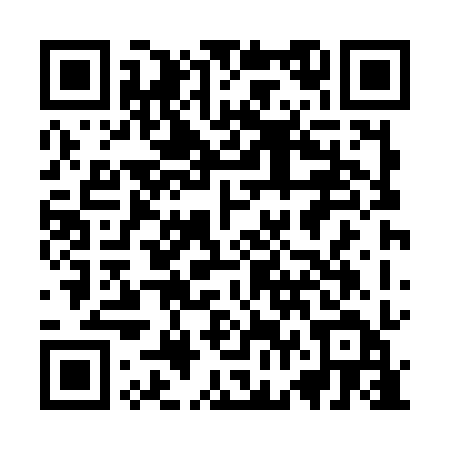 Ramadan times for Szalonka, PolandMon 11 Mar 2024 - Wed 10 Apr 2024High Latitude Method: Angle Based RulePrayer Calculation Method: Muslim World LeagueAsar Calculation Method: HanafiPrayer times provided by https://www.salahtimes.comDateDayFajrSuhurSunriseDhuhrAsrIftarMaghribIsha11Mon4:194:196:1011:573:515:465:467:3012Tue4:164:166:0711:573:525:485:487:3213Wed4:144:146:0511:573:545:495:497:3414Thu4:124:126:0311:573:555:515:517:3615Fri4:094:096:0111:563:565:535:537:3816Sat4:074:075:5811:563:585:545:547:4017Sun4:044:045:5611:563:595:565:567:4218Mon4:024:025:5411:554:015:585:587:4319Tue3:593:595:5211:554:026:006:007:4520Wed3:573:575:4911:554:036:016:017:4721Thu3:543:545:4711:554:056:036:037:4922Fri3:513:515:4511:544:066:056:057:5123Sat3:493:495:4311:544:076:066:067:5324Sun3:463:465:4011:544:086:086:087:5525Mon3:443:445:3811:534:106:106:107:5726Tue3:413:415:3611:534:116:116:117:5927Wed3:383:385:3411:534:126:136:138:0128Thu3:363:365:3111:524:136:146:148:0329Fri3:333:335:2911:524:156:166:168:0530Sat3:303:305:2711:524:166:186:188:0731Sun4:274:276:2512:525:177:197:199:101Mon4:254:256:2212:515:187:217:219:122Tue4:224:226:2012:515:207:237:239:143Wed4:194:196:1812:515:217:247:249:164Thu4:164:166:1612:505:227:267:269:185Fri4:134:136:1312:505:237:287:289:206Sat4:104:106:1112:505:247:297:299:237Sun4:084:086:0912:495:267:317:319:258Mon4:054:056:0712:495:277:337:339:279Tue4:024:026:0512:495:287:347:349:2910Wed3:593:596:0212:495:297:367:369:32